	 easy mini 2010 variateur 36V 2007-2010 fils violet	  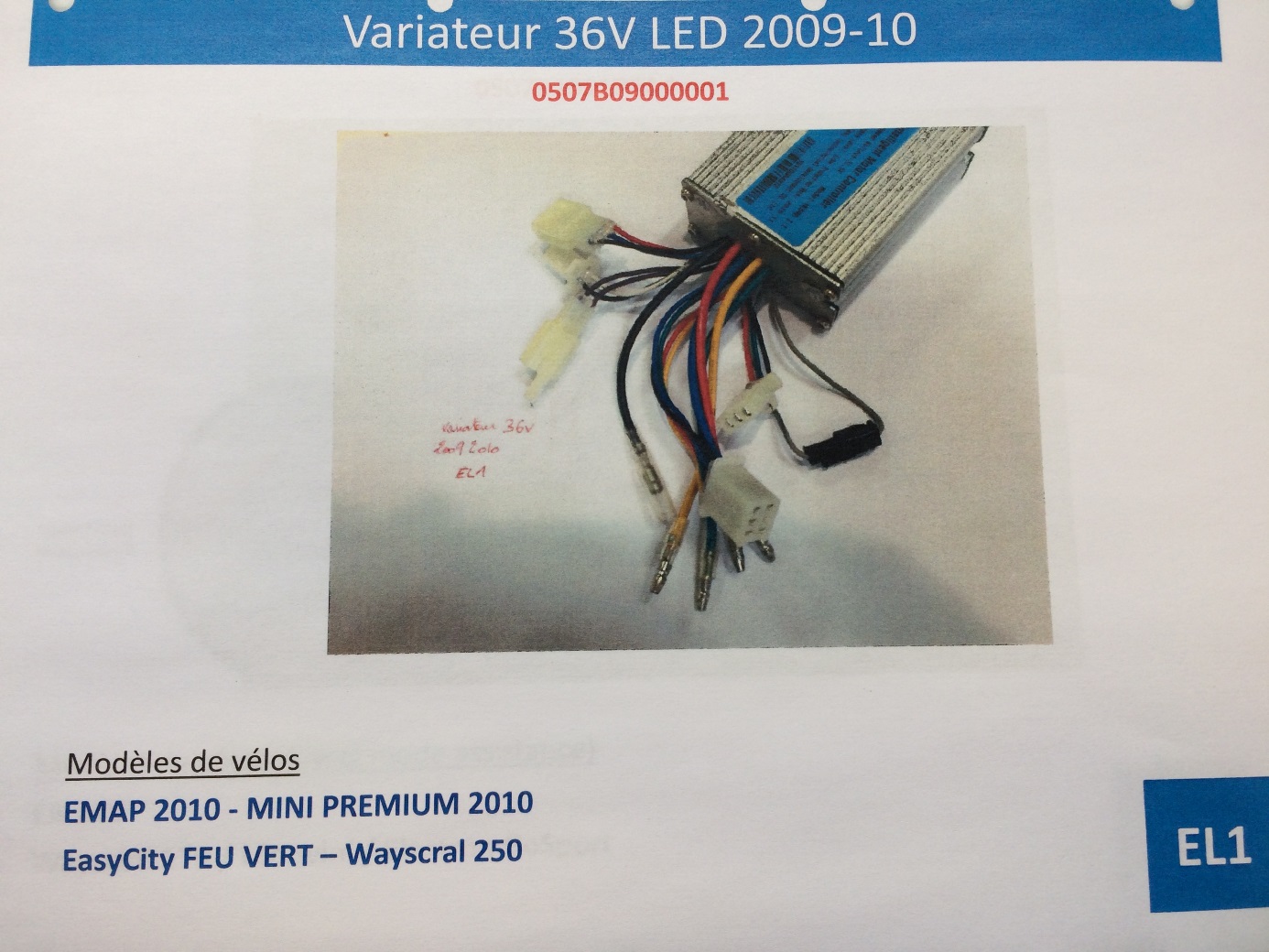 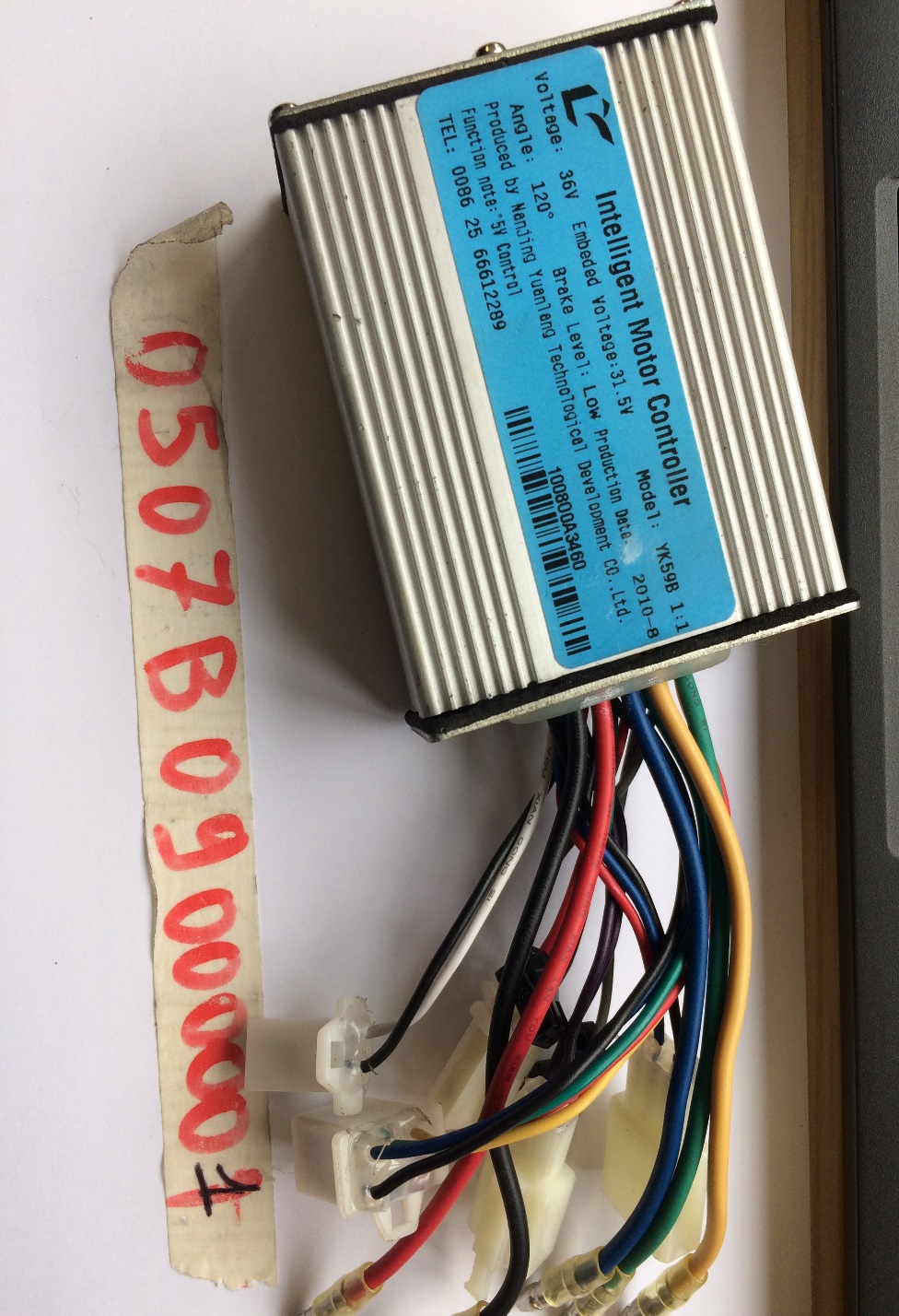 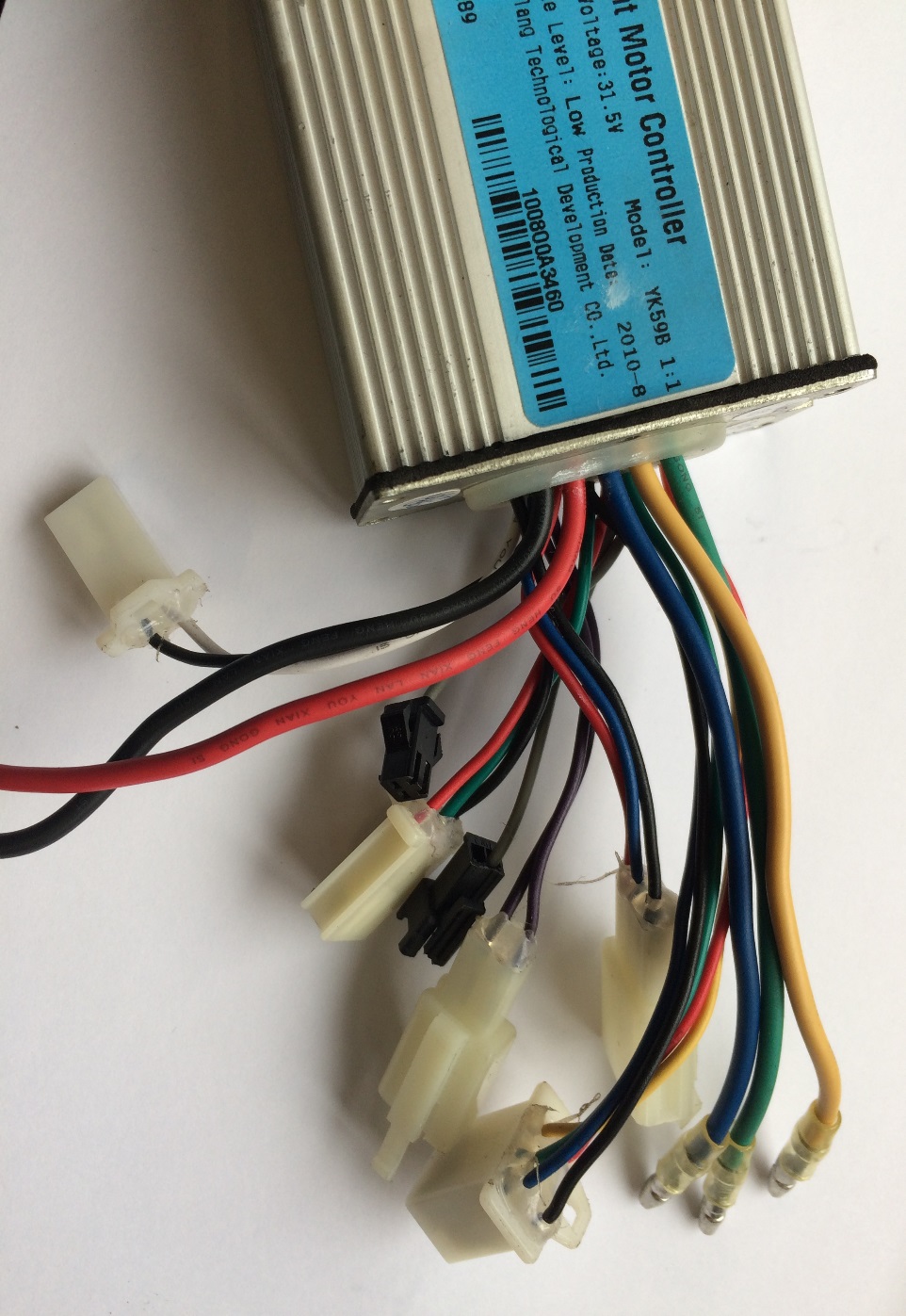 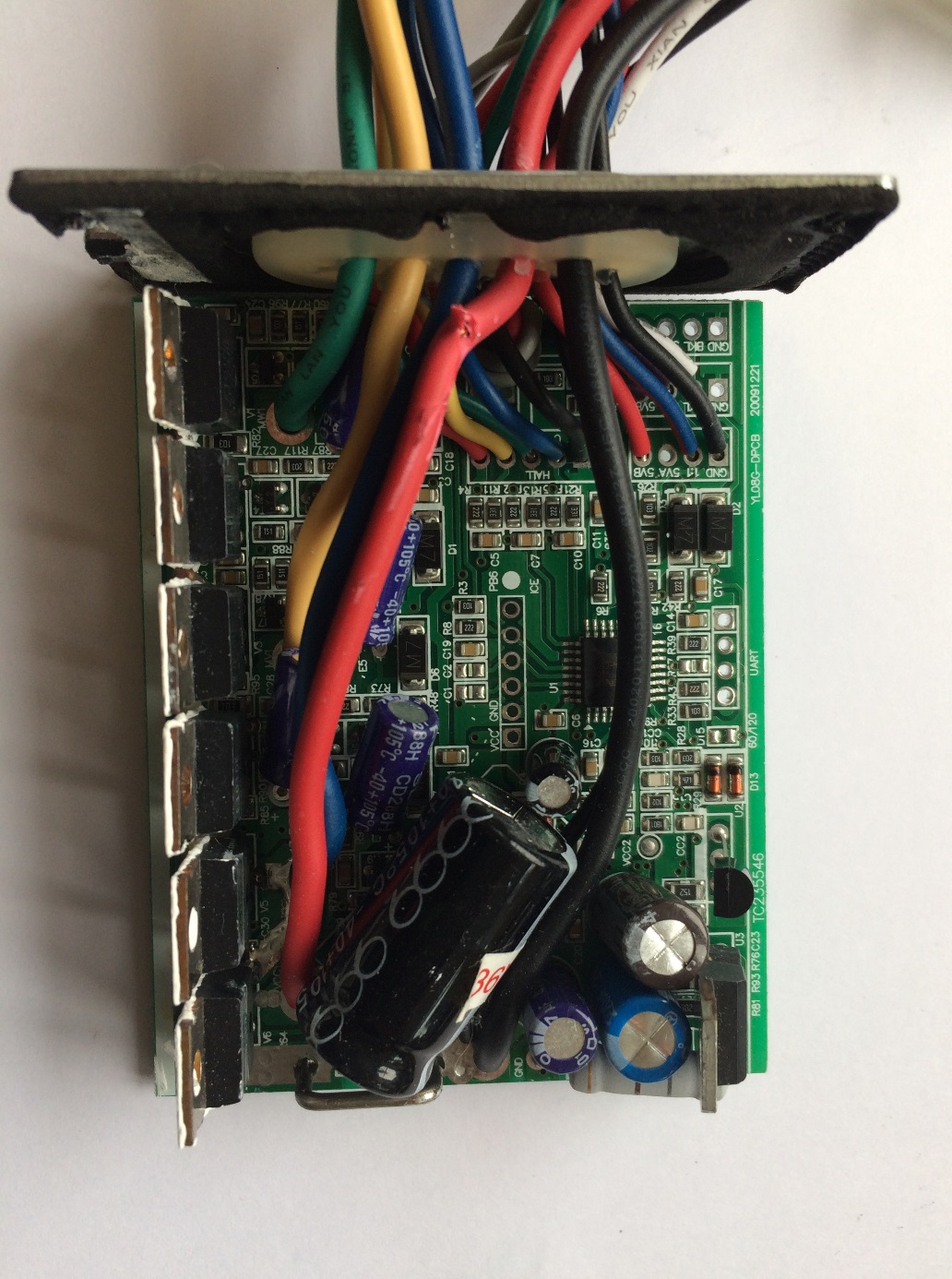 